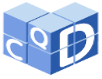 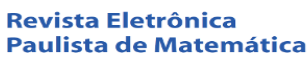 ISSN 2316-9664Volume xx, jul. 2018O uso xx xxxxxxxx xx xxxxxxxx xx xxx xxxxx xxxxxxxxx: xxx xxxxxxxxxx xxxxxxxxxx xxxx xxxxxx xxx xxxxxxxxxx xxxxxxThe use xx xxxxxxxx xx xxxxxx xx xxx xxxxx xxxxxxxxx: xxx xxxxxxxxxx xxxxxxx xxxx xxxxxx xxx ResumoEste resumo deve conter de 800 a 1100 caracteres, e deve enunciar de forma clara e sintética o problema de pesquisa, a abordagem metodológica empreendida, resultados e conclusões. Xxxxxx xx xxxxxxxx xx xxxxxx xx xxx xxxxx xxxxxxxxx: xxx xxxxxxxxxx xxxxxxx xxxx xxxxxx xxx xxxxxxxxxx xxxxx xx xxxxxxxx xx xxxxxx xx xxx xxxxx xxxxxxxxx: xxx xxxxxxxxxx xxxxxxx xxxx xxxxxx xxx xxxxxxxxxx xxxxx xx xxxxxxxx xx xxxxxx xxxxxx xxx xxxxxxxxxx xxxxxxx xxxxxxxx xx xxxxxx xxxxxx xxx xxxxxxxxxx xxxxx xx xxxxxxxx xx xxxxxx xx xxx xxxxx xxxxxxxxx: xxx xxxxxxxx xx xxxxxx xx xxx xxxxx xxxxxxxxx: xxx xxxxxxxxxx xxxxxxx xxxx xxxxxx xxx xxxxxxxxxx xxxxx xx xxxxxxxx xx xxxxxx xx xxx xxxxx xxxxxxxxx: xxx xxxxxxxxxx xxxxxxx xxxx xxxxxx xxx xxxxx xxxxxxxxx: xxx xxxxxxxxxx xxxxxxx xxxx xxxxxx xxx xxxxxxxxxx xxxxx .Palavras-chave: Xxxxxxxxxxx xx xxxxxx. Zzzzzz. Yyyyyyyy. Xxxxxxxxxxx xxxxxx. Zzzzzzz zzzzzzzz. Yyyyyyyyyy.AbstractO abstract do artigo deve ser elaborado em língua inglesa, seguindo tanto quanto possível a redação utilizada no Resumo. Xxx xxxxxxxx xx xxxxxx xx xxx xxxxx xxxxxxxxx: xxx xxxxxxxxxx xxxxxxx xxxx xxxxxx xxx xxxxxxxxxx xxxxx xx xxxxxxxx xx xxxxxx xx xxx xxxxx xxxxxxxxx: xxx xxxxxxxxxx xxxxxxx xxxx xxxxxx xxx xxxxxxxxx: xxx xxxxxxxxxx xxxxxxx xxxx xxxxxx xxx xxxxxxxxxx xxxxx xx xxxxxxxx xx xxxxxx xx xxx xxxxx xxxxxxxxx: xxx xxxxxxxxxx xxxxxxx xxxx xxxxxx xxx xxxxxxxxxx xxxxx xx xxxxxxxx xx xxxxxx xx xxx xxxxx xxxxxxxxx: xxx xxxxxxxxxx xxxxxxx xxxx xxxxxx xxx xxxxxxxxxx xxxxx xx xxxxxxxx xx xxxxxx xx xxx xxxxx xxxxxxxxx: xxx xxxxxxxxxx xxxxxxx xxxx xxxxxx xxx xxxxx xxxxxxxxx: xxx xxxxxxxxxx xxxxxxx xxxx xxxxxx xxx xxxxxxxxxx xxxxx.Keywords: Xxxxxxxxxxx xx xxxxxx. Zzzzzz. Yyyyyyyy. Xxxxxxxxxxx xxxxxx. Zzzzzzz zzzzzzzz. Yyyyyyyyyy.1 IntroduçãoXxxx xx xxxxxxxx xx xxxxxx xx xxx xxxxx xxxxxxxxx: xxx xxxxxxxxxx xxxxxxx xxxx xxxxxx xxx xxxxxxxxxx xxxxx xx xxxxxxxx xx xxxxxx xx xxx xxxxx xxxxxxxxx: xxx xxxxxxxxxx xxxxxxx xxxx xxxxxx xxx xxxxxxxxxx xxxxx xx xxxxxxxx xx xxxxxx xx xxx xxxxx xxxxxxxxx: xxx xxxxxxxxxx xxxxxxx xxxx xxxxxx xxx xxxxxxxxxx xxxxx xx xxxxxxxx xx xxxxxx xx xxx xxxxx xxxxxxxxx: xxx xxxxxxxxxx xxxxxxx xxxx.2 A matemática xxxx xxxxxx xxxxxxxA literatura xxx xxxxxxxxxx xxxxxxx xxxx xxxxxx xxx xxxxxxxxxx xxxxx xx xxxxxxxx xx xxxxxx xx xxx xxxxx xxxxxxxxx: xxx xxxxxxxxxx xxxxxxx xxxx xxxxxx xxx xxxxxxxxxx xxxxx xx xxxxxxxx xx xxxxxx xx xxx xxxxx xxxxxxxxx: xxx xxxxxxxxxx xx xxxxxx xx xxx xxxxx xxxxxxxxx 2.1 A matemática xxxx xxxxxx xxxxxxx X xxxxxxxxxx xxx xxxxxxxxxx xxxxxxx xxxx xxxxxx xxx xxxxxxxxxx xxxxx xx xxxxxxxx xx xxxxxx xx xxx xxxxx xxxxxxxxx: xxx xxxxxxxxxx xxxxxxx xxxx xxxxxx xxx xxxxxxx xxxx xxxxxx xxx xxxxxxxxxx xxxxx xx xxxxxxxx xx xxxxxx xx xxx xxxxx xxxxxxxxx3 A solução xxxx xxxxxx xxxxxxxX xxxxxxxxxx xxx xxxxxxxxxx xxxxxxx xxxx xxxxxx xxx xxxxxxxxxx xxxxx xx xxxxxxxx xx xxxxxx xx xxx xxxxx xxxxxxxxx: xxx xxxxxxxxxx xxxxxxx xxxx xxxxxx xxx xxxxxxxxxx xxxxx xx xxxxxxxx xx xxxxxx xx xxx xxxxx xxxxxxxxx: xxx xxxxxxxxxx xx xxxxxx xx xxx xxxxx xxxxxxxxx 4 Conclusão X xxxxxxxxxx xxx xxxxxxxxxx xxxxxxx xxxx xxxxxx xxx xxxxxxxxxx xxxxx xx xxxxxxxx xx xxxxxx xx xxx xxxxx xxxxxxxxx: xxx xxxxxxxxxx xxxxxxx xxxx xxxxxx xxx xxxxxxx xxxx xxxxxx xxx xxxxxxxxxx xxxxx xx xxxxxxxx xx xxxxxx xx xxx xxxxx xxxxxxxxx5 ReferênciasDevem ser alinhadas a esquerda, espaçamento simples e separadas entre si por uma linha em branco. Utilizar o recurso negrito para destacar o elemento título de cada publicação referenciada.Veja exemplos-base no arquivo ``Instruções Específicas sobre a submissão e formatação do artigo" (3.6).Autor 1Instituição de vínculoautor@xx.xxxxxxx.brAutor 2Instituição de vínculoautor@xx.xxxxxxx.br